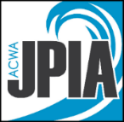 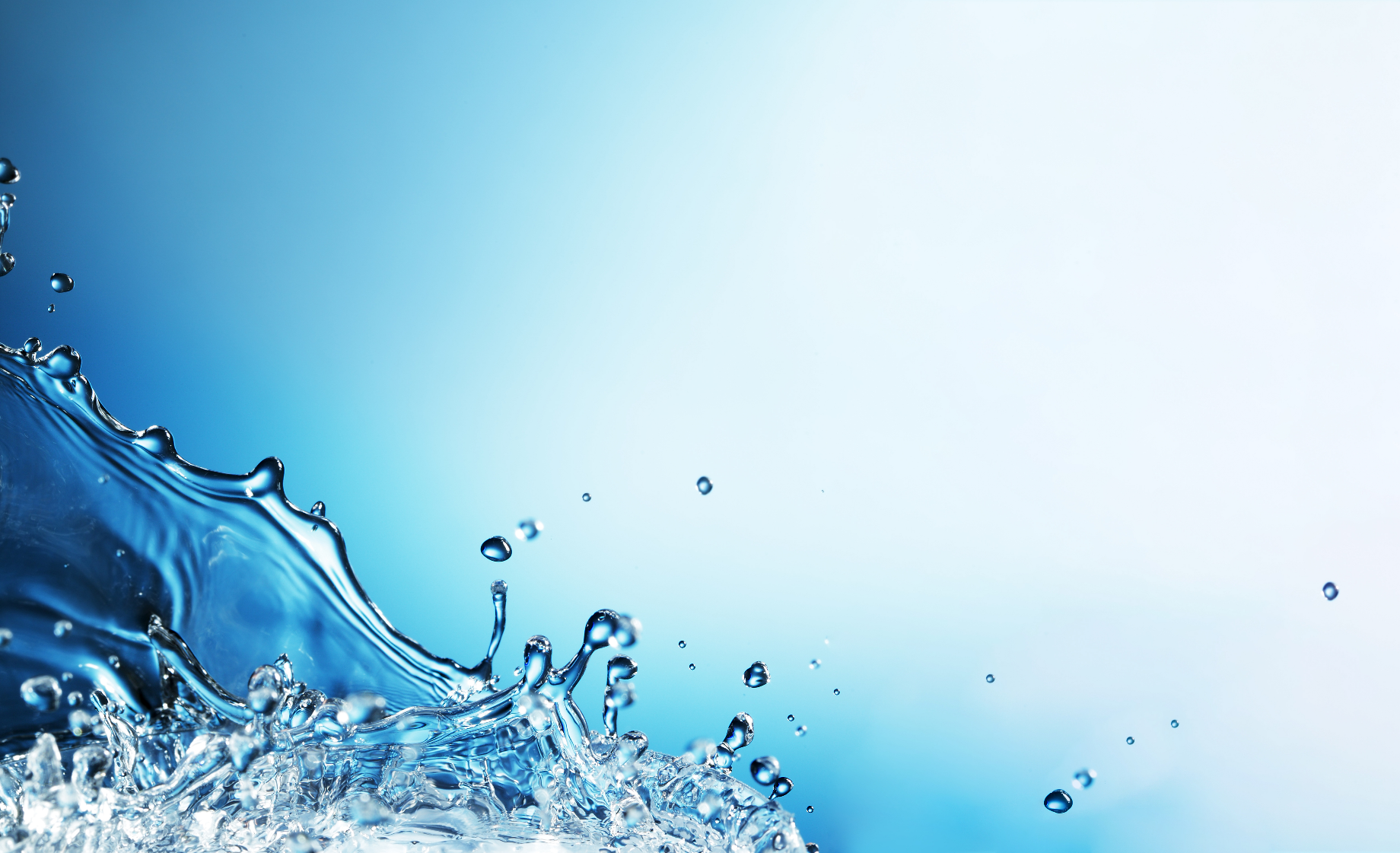 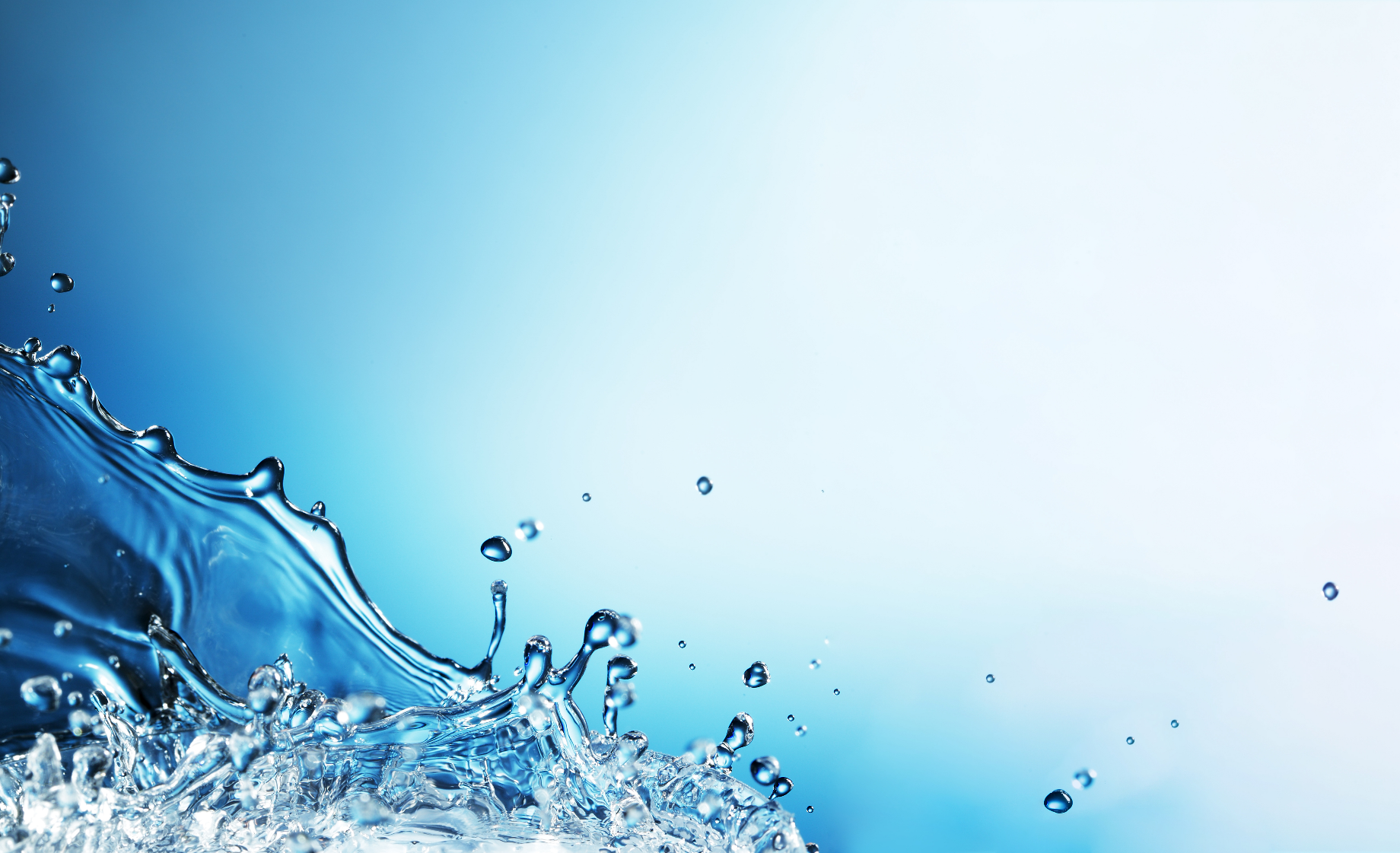 (To be performed initially and renewed annually.)Date: _______________	Employer: _________________________________________________Employee __________________________________________ Position: _________________________
Employee No. __________ Dept. _______________________ Location __________________________

Supervisor: _____________________________________ Title: ________________________________

List all chemicals and processes for which respirator is needed:___________________________________________________________________________________

___________________________________________________________________________________   MEDICAL SCREENING:  Has the above employee been given medical approval for the use of respiratory protection by a physician?

YES _____ NO _____ 		Date of the Screening/Medical Clearance ______________________TYPE:  (circle type)		Initial		 Refresher   RESPIRATOR TRAINING PROVIDED: 

Date: _____________________ Trainer: ____________________________________________Respirator Type:(circle type)  	SCBA	   Full Face	Half Face     Disposal      Voluntary Use Date: _____________________ Trainer: ____________________________________________Respirator Type:(circle type)  	SCBA	   Full Face	Half Face     Disposal      Voluntary Use SELECTION AND FITTING                                                                                                                                                               Date               Make / Model 	     Size      Quantitative Fit    Qualitative Fit        Performed by
_______  ___________________  _____       PASS / FAIL        PASS / FAIL    _____________________
_______  ___________________  _____       PASS / FAIL        PASS / FAIL    _____________________
_______  ___________________  _____       PASS / FAIL        PASS / FAIL    _____________________
_______  ___________________  _____       PASS / FAIL        PASS / FAIL    _____________________The employee has been medically cleared, trained, and fitted in the use of the respirator(s) listed above. Respirator Administrator: ___________________________________Employer: _____________

Signature _______________________________________________ Date _________________ Employee AcknowledgmentI have received training in respiratory protection, medical clearance, fit testing, and instructions on the proper care of my respirators(s). I am aware of the limitations of the above respirator(s) and I will only wear the one(s) that is/are issued to me. I understand that I must update the medical clearance, training, and fitting once a year as long as I have a respirator in my possession. 

Employee Signature ____________________________________ Date _________________   NOTES: 	1. Attach the appropriate documents from medical screening. 2. Attach fit test results.